Notice of Refusal to Conduct an Investigation into a Complaint of Failure to File a Disclosure Statement (Transparency in Election Commitments Act, S.N.B. 2018, c.1, s.9)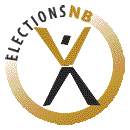 P 10 015(2018-07-31)Part A:  ComplainantPart A:  ComplainantRegistered political partyOfficial representativePart B:  Complaint of failure to file a disclosure statementRegistered political party against which the complaint is madeSummary of complaintDate and time complaint receivedPart C:  Review of complaint by the Supervisor of Political FinancingThe Supervisor refuses to conduct an investigation of this complaint because the Supervisor considers that: the complaint is frivolous, vexatious, or made in bad faith;or an investigation is not necessary under the circumstances.Additional reasons :Part D:  Decision of the Supervisor of Political FinancingPart D:  Decision of the Supervisor of Political Financing Dismiss the complaintSignature and dateAdvise official representative of the complainant Attach advising emailDate and timeAdvise official representative of the recipient party Attach advising emailDate and time